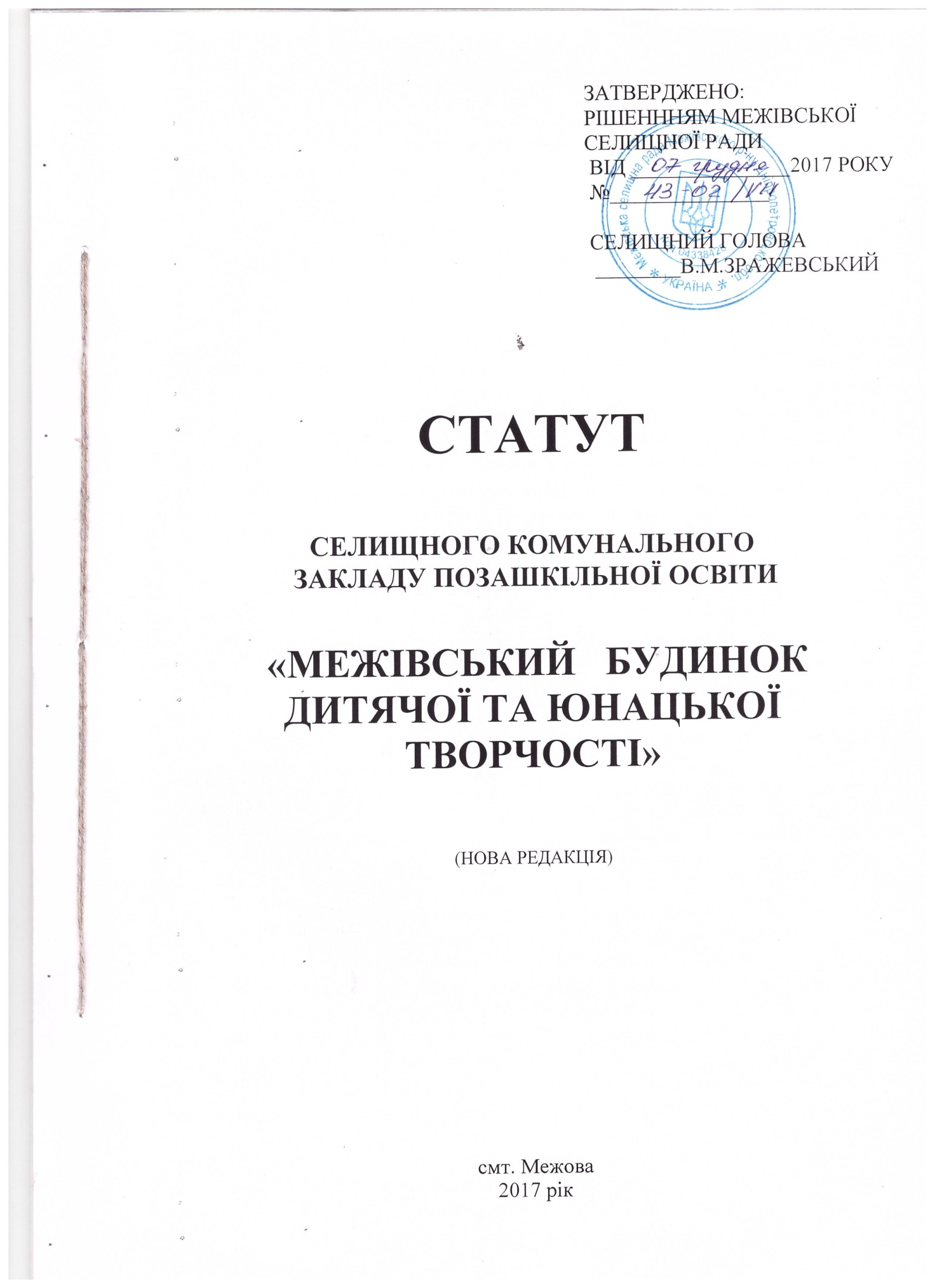 Ці зміни є новою редакцією Статуту селищного комунального  закладу позашкільної  освіти  «Межівський  будинок дитячої та юнацької творчості» затвердженого:	-   рішенням  Межівської  районної ради  від 27 липня 2004 року № 265 - 17/ХХІV та зареєстрованого Межівської районною державною адміністрацією 27.07.2004 р., реєстраційний № 1207120000060026;	- рішенням районної ради від 25 грудня 2013 року № 428-25/VІ здійснено державну реєстрацію змін до установчих документів реєстраційною службою районного управління юстиції Дніпропетровської області  14.01.2014 № 12071050005000026;	- рішенням районної ради від 12 грудня 2016 року № 210-12/VІІ внесено до Єдиного державного реєстру юридичних осіб, фізичних   осіб-підприємців  та  громадських  формувань 23.12.2016 № 12071050008000026.	Рішенням  Межівської районної ради від  20.11.2017 № 340-20/VІІ «Про передачу юридичної особи - комунального позашкільного навчального закладу освіти  “Межівський районний будинок дитячої та юнацької творчості» та майна зі спільної  власності територіальних громад сіл, селищ Межівського району у  комунальну власність Межівської територіальної громади» комунальний позашкільний навчальний заклад “Межівський районний будинок дитячої та юнацької творчості» було передано до комунальної власності Межівської територіальної громади.Рішенням Межівської селищної ради від «07» грудня 2017 року  № 43 -02/VІІ «Про прийняття юридичної особи - комунального позашкільного навчального  закладу “Межівський районний будинок дитячої та юнацької творчості” та майна зі спільної власності територіальних громад сіл, селищ Межівського району у комунальну власність Межівської територіальної громади» заклад перейменовано на селищний комунальний заклад позашкільної освіти  «Межівський  будинок дитячої та юнацької творчості».   	Ідентифікаційний код  Закладу: 32812488.Заклад  є об’єктом  комунальної власності Межівської територіальної громади.	Власник  Закладу – Межівська територіальна громада.          Засновник Закладу -   Межівська селищна рада (далі – Засновник, Орган управління майном).	Ідентифікаційний код Засновника (Органу управління майном):          04 33 84 28.           Місцезнаходження Засновника (Органу управління майном):вул. ім. Грушевського, 9 смт.  Межова Дніпропетровська область, Україна  52900.	Орган управління Закладом – відділ освіти, молоді та спорту виконавчого комітету Межівської селищної ради  (далі – Орган управління).	 Місцезнаходження Органу управління: проспект Незалежності, 22 смт. Межова Межівського району Дніпропетровської області, поштовий  індекс: 52900.Заклад створений на підставі законів України «Про місцеве самоврядування в Україні», «Про освіту», «Про позашкільну освіту»,  інших законів, що регулюють порядок реалізації статутних завдань Закладу.	 Заклад  в своїй діяльності керується Конституцією України, Законами України  "Про освіту",  "Про позашкільну освіту",  актами Президента   України,   Кабінету   Міністрів   України, наказами центрального органу виконавчої влади, що забезпечує формування державної політики у сфері освіти,  рішеннями  місцевих  органів виконавчої влади та органів місцевого самоврядування,  Положенням  про позашкільний навчальний заклад  та цим  Статутом.1.  НАЙМЕНУВАННЯ  ТА  МІСЦЕЗНАХОДЖЕННЯ ЗАКЛАДУ1.1.Найменування  закладу:повне – селищний КОМУНАЛЬНИЙ заклад ПОЗАШКІЛЬНОЇ освіти  «Межівський  будинок дитячої та юнацької творчості»;скорочене – СКЗПО «Межівський бдют».1.2.Місцезнаходження Закладу:          вул. Центральна, 28          смт. Межова          Дніпропетровська область, 529002.  МЕТА,  ОСНОВНІ ЗАВДАННЯ ТА НАПРЯМИ ДІЯЛЬНОСТІ2.1. Головною метою діяльності Закладу є забезпечення реалізації права громадян на здобуття позашкільної освіти, здійснення навчання та виховання у позаурочний  та позашкільний час, а саме:- надання знань, формуючи уміння і навички за інтересами;- забезпечення потреб особистості у творчій самореалізації;- інтелектуальний, духовний і фізичний розвиток;- підготовка до активної професійної та громадської діяльності;- створення умов для соціального захисту;- організація змістовного дозвілля відповідно до здібностей, обдарувань  та стану здоров’я вихованців.2.2. Заклад є комплексним  позашкільним  навчальним  закладом, в якому організовується робота з вихованцями за напрямками позашкільної освіти, визначеними цим Статутом.2.3. Головними завданнями Закладу є:- реалізація державної  політики  в  сфері  позашкільної освіти;- пошук, розвиток та підтримка здібної, науково обдарованої і талановитої учнівської молоді, розширення її наукового світогляду;- залучення до систематичної художньо-естетичної, туристсько-краєзнавчої, еколого-натуралістичної, науково-технічної, дослідницької діяльності;- надання методичної допомоги  закладам  освіти  з питань упровадження форм і методів навчання і виховання талановитих, здібних і обдарованих дітей, з учнівської молоді в освітній процес;- створення умов для творчого, інтелектуального, духовного розвитку учнівської молоді, стимулювання творчого самовдосконалення, розвитку науково-дослідницької, експериментальної  діяльності у різних  галузях науки, техніки, культури і мистецтва;- формування у дітей та  юнацтва  національної  самосвідомості, активної громадянської  позиції,  прагнення  до  здорового способу життя;- задоволення потреб учнівської молоді  у професійному самовизначенні відповідно до особистих інтересів і здібностей;- профілактика бездоглядності, правопорушень, виховання в учасників освітнього процесу свідомого ставлення до власної безпеки та безпеки оточуючих;- просвітницька діяльність, організація дозвілля учнів, пошук його нових форм.2.4. Позашкільна освіта у  Закладі  може здійснюватися за такими напрямами:- художньо-естетичний, який забезпечує розвиток творчих здібностей, обдарувань та здобуття вихованцями практичних навичок, оволодіння знаннями в сфері вітчизняної і світової культури та мистецтва;- туристсько-краєзнавчий, який спрямовується на залучення вихованців до активної діяльності з вивчення історії рідного краю та довкілля, світової цивілізації, географічних, етнографічних, історичних об’єктів і явищ життя, оволодіння практичними уміннями та навичками з туризму та краєзнавства;- еколого-натуралістичний, який передбачає оволодіння вихованцями   знаннями про навколишнє середовище, формування екологічної культури особистості, набуття знань і досвіду розв’язання екологічних проблем, залучення до практичної природоохоронної роботи та інших біологічних напрямів, формування знань, навичок в галузях сільського господарства; -  науково-технічний, який забезпечує  набуття вихованцями техніко-технологічних  умінь   та   навичок, розширення наукового світогляду, підготовку до  активної  науково-дослідної  роботи,  оволодіння сучасною технікою   та технологіями;   -  дослідницько-експериментальний, який  сприяє  залученню вихованців до  науково-дослідницької, експериментальної, конструкторської та винахідницької  роботи в різних галузях науки,  техніки,  культури  і  мистецтва,  а  також створенню   умов  для  творчого  самовдосконалення  та  виявлення, розвитку і підтримки юних талантів та обдарувань. 2.5. Мова навчання і виховання  в  Закладі   дітей та юнацтва  визначається Конституцією України і відповідним законом України. 3. ЮРИДИЧНИЙ СТАТУС  ЗАКЛАДУ3.1.Заклад є юридичною особою публічного права.  Права і обов'язки юридичної особи Заклад набуває з дня його державної реєстрації.3.2. Згідно з підпунктом 133.4.1 і 133.4 ст. 133 Податкового кодексу України Заклад є неприбутковою організацією, яка створена та зареєстрована в порядку, визначеному законом, що регулює діяльність даної  неприбуткової організації.3.3. Заклад здійснює  свою діяльність на основі і відповідно до чинного законодавства України та цього Статуту.3.4. Заклад веде самостійний баланс, має  рахунки в територіальних органах Державної  казначейської служби  України, печатку та штамп зі своїм найменуванням.3.5. Майнову відповідальність Заклад несе в межах власних коштів. Межівська територіальна  громада, Межівська селищна рада  не відповідають по зобов’язаннях Закладу.3.6. Заклад має право укладати угоди, набувати майнові та немайнові права,  нести обов'язки, бути позивачем і відповідачем у суді.3.7. Збитки, завдані Закладу внаслідок виконання рішень органів державної влади чи органів місцевого самоврядування, які було визнано судом неконституційними або недійсними, підлягають відшкодуванню зазначеними органами добровільно або за рішенням суду.3.8. Заклад  може мати філії - структурно відокремлені підрозділи,  що перебувають поза  межами  розташування  Закладу  і виконують ту ж освітню діяльність, як і основний   Заклад  у цілому або  за  окремими його напрямами.4. Організація позашкільної освіти  в ЗАКЛАДІ4.1. Заклад  проводить освітню, інформаційно-методичну, організаційно-масову, краєзнавчу, екскурсійну, навчально - тренувальну та просвітницьку роботу.  4.2. Структура та штатний розпис Закладу  розробляються його директором у межах видатків на оплату праці та затверджуються відділом освіти, молоді та спорту виконавчого комітету Межівської селищної ради.4.3. Заклад  працює за річним планом роботи, що затверджується відділом освіти, молоді та спорту виконавчого комітету Межівської селищної ради.4.4. Освітній процес  у  Закладі  проводиться за програмою, розробленою Закладом на основі типових навчальних програм, затверджених центральним органом виконавчої влади, що забезпечує формування державної політики у сфері освіти. На основі навчальної програми   Заклад   складає та затверджує річний план роботи та навчальний план Закладу, що конкретизують організацію освітнього процесу з урахуванням мережі гуртків, груп інших творчих об'єднань,  що діють у Закладі  та кількості груп  у  них,  років  навчання,  тижневого навантаження педагогічних працівників, структури навчального року. 4.5. Навчальні програми можуть бути однопрофільними, комплексними і  такими,  що  передбачають  індивідуальне  навчання вихованців  у  гуртках,  групах або інших творчих об'єднаннях. Залежно від специфіки діяльності гурткової роботи навчання проводиться від одного до кількох років.4.6. Експериментальні, авторські, адаптовані навчальні  плани  складаються  Закладом з урахуванням типових навчальних програм (навчальних планів).   Запровадження   експериментальних навчальних   планів,   освітніх  програм,  педагогічних  інновацій здійснюється в установленому порядку. 4.7. Середня наповнюваність гуртків,  груп та  інших  творчих об'єднань у Закладі становить,  як  правило,  10-15  вихованців. Наповнюваність груп     встановлюється Директором    Закладу  залежно  від  їх профілю,  навчальних  планів  і програм та можливостей організації освітнього  і  творчого  процесів,   рівня   майстерності вихованців     і  становить  не  більше  ніж  25 вихованців. 4.8. Зарахування учнів Закладу може здійснюватися протягом навчального  року  (у  міру  закінчення  комплектування   гуртків, секцій,  груп  та  інших  творчих  об'єднань)  за їх бажанням і на підставі  заяви  батьків  або  осіб,  які  їх  замінюють,  як   на без конкурсній   основі,   так   і   за   конкурсом,   умови  якого розробляються Закладом.4.9.Для зарахування   вихованців   до  окремих гуртків,  об'єднань  (танцювальні, хореографічні) потрібна   довідка   медичного   закладу  про  відсутність  у  них протипоказань для занять у такому гуртку, об'єднанні.До Закладу  зараховуються вихованці  віком від 5 до 18  років. Заклад вживає  заходів   до   залучення   вихованців,    які   потребують   соціальної   допомоги  та  соціальної реабілітації.4.10. Освітній  процес у Закладі здійснюється диференційовано (відповідно до  віку, індивідуальних можливостей,   інтересів, нахилів, здібностей, стан  здоров'я)  з  використанням  різних організаційних  форм  роботи:  заняття,  гурткова  робота,  клубна робота, урок, лекція, індивідуальне заняття, конференція, семінар, курси, читання,  вікторина, конкурс, огляд, виставка, репетиція, похід, екскурсія, а також з використанням  інших форм, передбачених Статутом. Заклад  може залучати до участі в  організаційно-масових  заходах    позашкільної, загальної середньої,  професійної,  фахової передвищої та вищої  освіти, інші заклади та організації. 4.11. Навчальний рік у Закладі починається 1 вересня. Тривалість  навчального року не може бути меншою ніж 190 робочих днів.Комплектування гуртків,  груп  та  інших  творчих об'єднань здійснюється  у період з 1 до 15 вересня,  який вважається робочим часом керівника  гуртка,  групи  або  іншого  творчого  об'єднання Закладу.  4.12. У канікулярні, вихідні  та святкові дні  Заклад  працює за  окремим планом, затвердженим Директором  Закладу.У період   канікул Заклад   проводить  організаційно-масову роботу з вихованцями,  залучаючи  їх  до   участі   в змаганнях, конкурсах,  зльотах, походах,  а  також до інших форм змістовного відпочинку.4.13. Тривалість одного заняття (уроку) в   Закладі    визначається навчальними планами і програмами з урахуванням психофізіологічного розвитку,  допустимого навантаження для різних вікових категорій і становить для вихованців:- віком від 5 до 6 років - 30 хвилин;- віком від 6 до 7 років - 35 хвилин;- старшого віку - 45 хвилин.Короткі перерви  між  заняттями є  робочим  часом керівника  гуртка,  групи  або  іншого  творчого  об'єднання   і визначаються  режимом  щоденної  роботи Закладу.Початок і закінчення занять,  заходів визначаються Директором відповідно  до  режиму  роботи  Закладу та   правил   внутрішнього трудового  розпорядку  з  урахуванням  допустимого навантаження на вихованців.  4.14. Гуртки,  групи  та  інші   творчі   об'єднання   Закладу  класифікуються за трьома рівнями:1 - початковий. Це гуртки, творчі об'єднання, діяльність яких спрямована на загальний  розвиток  вихованців, виявлення їх  здібностей  та  обдарувань,  прищеплення інтересу до певних видів і напрямів творчої діяльності;2 - основний.  Це творчі гуртки,  об'єднання,  які розвивають стійкі інтереси  вихованців, дають знання, практичні вміння  і  навички, задовольняють потреби у професійній орієнтації;3 - вищий. Це гуртки, творчі об'єднання за інтересами для здібних і обдарованих вихованців, які успішно беруть участь  у  концертній  діяльності,  конкурсах,  фестивалях, виставках.Відповідно до  рівня  класифікації  визначаються мета і перспективи діяльності гуртка, групи та іншого творчого об'єднання його чисельний склад, обирається програма. 4.15.Заклад  може організовувати роботу своїх гуртків,  груп та  інших  творчих об'єднань у приміщеннях загальноосвітніх, позашкільних, професійно-технічних, вищих навчальних закладів, навчально-виробничих комбінатів, організацій, наукових установ, на базі спортивних будівель і стадіонів відповідно до укладених  угод із зазначеними закладами та установами. 4.16. Заклад може створювати відповідні підрозділи для підвищення  кваліфікації педагогічних працівників за напрямами позашкільної роботи.Підвищення кваліфікації  може  проводитись у формі курсів, семінарів і за іншими організаційними формами. 4.17. Для  подальшого розвитку інтересів і нахилів,  підтримки  їх   професійних   навичок  Заклад, за умови дотримання правил охорони  праці  й техніки безпеки, організовує виконання замовлень підприємств, установ, організацій на виготовлення продукції,  виконання робіт.  При  цьому  характер  і зміст  робіт  повинні  сприяти  формуванню й удосконаленню знань і умінь, передбачених навчальними програмами.4.18.У випадках, передбачених законодавством України, Заклад  має право надавати платні  послуги  з  певних  видів  діяльності  після  отримання  у встановленому порядку відповідних ліцензій.Платні послуги не можуть надаватись  комунальним Закладом замість або в межах освітньої діяльності, визначеної навчальними планами і програмами. 4.19. Згідно з рішенням Засновника,  на підставі  відповідних угод  Заклад може надавати організаційно-методичну допомогу закладам освіти району, педагогічним колективам, молодіжним, дитячим, громадським організаціям. 5. Учасники ОСВІТНЬОГО  процесу5.1.  Учасниками освітнього процесу у Закладі є:- директор;- педагогічні працівники,   спеціалісти,  які  залучені  до освітнього процесу;- вихованці;- батьки або особи, які їх замінюють;- представники підприємств,  установ та організацій, які беруть участь у освітньому  процесі. 5.2. Вихованці Закладу мають гарантоване державою право на: -  здобуття позашкільної освіти  відповідно до їх здібностей, обдарувань, уподобань та інтересів; - добровільний вибір закладу позашкільної освіти та виду діяльності; - навчання у декількох гуртках, групах  та   інших творчих об'єднаннях Закладу;- безпечні та нешкідливі умови навчання та праці; - користування навчально-виробничою, матеріально-технічною  базою Закладу; 
- участь у   різних видах  освітньої     роботи,  у  конференціях, олімпіадах, виставках, конкурсах та інших масових заходах; - представлення  в органах громадського  самоврядування Закладу; - вільне вираження поглядів, переконань; - захист від  будь-яких  форм  експлуатації, психічного і фізичного  насильства,  від дій педагогічних та інших працівників, які порушують їх права, принижують честь і гідність;5.3. Вихованці  Закладу зобов'язані: - оволодівати знаннями, вміннями, практичними навичками; - підвищувати загальний культурний рівень; - дотримуватися морально-етичних норм; -  брати посильну участь у різних видах трудової діяльності; -  бережливо ставитися до комунального, громадського і особистого майна; - дотримуватися вимог  Статуту,  правил внутрішнього розпорядку Закладу. 5.4. Педагогічні працівники Закладу мають право на: - внесення керівництву Закладу  та органам  управління освітою пропозицій щодо поліпшення освітнього процесу, подання  на  розгляд керівництву Закладу та педагогічної ради пропозицій про моральне та матеріальне  заохочення  вихованців,  застосування  стягнень  до  тих,  хто порушує  правила внутрішнього трудового розпорядку, що діють у Закладі; - вибір форм підвищення педагогічної кваліфікації; - участь у роботі методичних об'єднань, нарад, зборів, інших органів  самоврядування Закладу, в заходах, пов'язаних з організацією освітньої  роботи;  - проведення в установленому порядку дослідно-експериментальної, пошукової роботи; - вибір педагогічно обґрунтованих форм, методів, засобів роботи з вихованцями; - захист професійної честі, гідності відповідно до законодавства; - соціальне та матеріальне  заохочення  за  досягнення  вагомих результатів у виконанні покладених на них завдань; - об'єднання у професійні спілки, участь в інших об'єднаннях громадян, діяльність яких не заборонена законодавством. 5.5. Педагогічні працівники Закладу зобов'язані: - виконувати навчальні плани та програми; -  надавати знання, формувати вміння і навички з різних напрямів позашкільної освіти диференційовано, відповідно до індивідуальних можливостей,  інтересів,  нахилів,  здібностей вихованців;- сприяти розвиткові  інтелектуальних і творчих здібностей, фізичних  якостей  вихованців  відповідно до їх задатків та запитів, а також збереженню здоров'я; - визначати мету  та  конкретні  завдання  позашкільної  освіти вихованців вибирати  адекватні  засоби  їх реалізації; - здійснювати педагогічний контроль за дотриманням вихованцями, морально-етичних норм поведінки, правил внутрішнього трудового розпорядку Закладу, вимог інших документів, що регламентують організацію освітнього  процесу; -  дотримуватися педагогічної етики, поважати гідність вихованця захищати  його  від  будь-яких форм фізичного,  психічного  насильства;  виховувати  своєю діяльністю повагу до принципів загальнолюдської моралі; - берегти здоров'я  вихованців захищати їх інтереси, пропагувати здоровий спосіб життя; - виховувати повагу до батьків, жінки, старших за  віком, до народних традицій та звичаїв, духовних і культурних надбань народу України; - постійно підвищувати професійний рівень, педагогічну  майстерність, загальну і політичну культуру;-  вести документацію, пов'язану з виконанням посадових обов'язків (журнали, плани роботи тощо); - виховувати особистим прикладом  і настановами повагу до державної символіки, принципів загальнолюдської моралі; - дотримуватися вимог  Статуту Закладу,  виконувати правила внутрішнього розпорядку  та  посадові обов'язки; - брати участь у роботі педагогічної ради Закладу;- виконувати накази і розпорядження директора Закладу, органів державного  управління, до  сфери управління яких належить Заклад. 5.6. Керівники гуртків, груп та інших творчих об'єднань Закладу працюють відповідно до режиму роботи та розкладу занять, затвердженого його директором. 
5.7. Норма  годин  на одну тарифну ставку керівників гуртків, груп та  інших  творчих об'єднань Закладу становить 18 навчальних годин на тиждень. Оплата  роботи  здійснюється  відповідно  до обсягу педагогічного навантаження.5.8. Обсяг педагогічного навантаження у Закладі  визначається Директором Закладу згідно із законодавством і затверджується відділом освіти, молоді та спорту виконавчого комітету Межівської селищної ради. Розміри та  порядок  доплат за інші види педагогічної діяльності визначаються Кабінетом Міністрів України.5.9. Перерозподіл педагогічного навантаження протягом навчального року можливий у разі зміни кількості годин за окремими навчальними програмами,  що  передбачається навчальним планом, у разі вибуття або  зарахування   вихованців Закладу  протягом  навчального  року, або за письмовою згодою  педагогічного  працівника, з додержанням вимог законодавства України про працю.  5.10. Не допускається  відволікання  педагогічних  працівників від виконання професійних обов'язків, крім випадків, передбачених законодавством. 5.11. Педагогічні працівники Закладу підлягають  атестації,  як правило, один раз на п'ять років відповідно до положення про атестацію педагогічних працівників, затвердженого Міністерством освіти і науки України.5.12. Батьки вихованців та особи, що їх замінюють мають право:- обирати та бути обраними до батьківських комітетів та органів громадського самоврядування Закладу;-  звертатися до органів управління освітою, директора Закладу та органів громадського самоврядування Закладу  з питань виховання та навчання  вихованців;- приймати рішення про участь дитини в інноваційній діяльності Закладу;- брати участь у заходах, спрямованих на поліпшення організації навчально-виховного процесу;- захищати законні інтереси вихованців в органах громадського самоврядування Закладу та у відповідних державних органах.6. ПОВНОВАЖЕННЯ ТА ЗАСАДИ УПРАВЛІННЯ6.1. Повноваження Засновника (Органу управління майном) визначаються чинним законодавством України.6.2. Структура та штат Закладу визначаються згідно з чинним законодавством України в межах виділеного фінансування. 6.3. Керівництво   Закладом  здійснюється Директором,  яким може бути тільки громадянин  України,  що  має  вищу  педагогічну  освіту  і стаж педагогічної  роботи  не  менше  ніж  три  роки,  має організаторські здібності, фізичний і психічний стан якого не перешкоджає виконанню посадових обов’язків.6.4. Директор Закладу призначається на посаду та звільняється з посади  начальником відділу освіти, молоді та спорту виконавчого комітету  Межівської селищної ради.6.5. Педагогічні  та  інші працівники Закладу призначаються на посади і звільняються з посад Директором  відповідно до законодавства. 6.6. Директор Закладу:- здійснює загальне керівництво Закладом, забезпечує раціональний добір і розстановку кадрів, забезпечує створення належних умов для підвищення фахового рівня працівників;- в установленому порядку розробляє структуру, штатний розпис Закладу та подає на затвердження відділу освіти, молоді та спорту виконавчого комітету Межівської селищної ради;   - організовує освітній  процес;- забезпечує контроль  за  виконанням   навчальних   планів   і освітніх програм, якістю  знань,  умінь  та  навичок  вихованців;- створює належні   умови  для  здобуття  вихованцями позашкільної освіти;- забезпечує дотримання  вимог   охорони   дитинства, санітарно-гігієнічних та протипожежних норм, техніки безпеки;- розпоряджається в установленому  порядку  майном  і коштами Закладу;- організовує виконання  кошторису  доходів  і видатків Закладу, укладає угоди з юридичними та фізичними особами в установленому Органом управління порядку, відкриває рахунки  в територіальних органах Державної  казначейської служби України;-  установлює надбавки,  доплати,  премії  та  надає матеріальну допомогу працівникам Закладу  відповідно до законодавства;- представляє Заклад  на  всіх  підприємствах, в  установах  та організаціях  і  відповідає  перед   Засновником  за  результати діяльності Закладу;- дає дозвіл на участь діячів культури, членів творчих спілок, працівників культурно-освітніх  закладів, установ та організацій, інших юридичних або фізичних осіб у освітньому процесі;- забезпечує додержання  прав вихованців  на захист від будь-яких форм фізичного або психічного насильства;- видає у  межах  своєї  компетенції  накази та розпорядження і контролює їх виконання;- застосовує заходи  заохочення  та  дисциплінарні стягнення до працівників Закладу;-  затверджує посадові обов'язки працівників Закладу;- укладає колективний договір з профспілковим комітетом Закладу;- несе відповідальність  за виконання  покладених на Заклад завдань, результати   фінансово-господарської  діяльності,  стан  і збереження майна, переданого в користування Закладу. 6.7. З метою розвитку та  вдосконалення освітнього процесу, професійної діяльності педагогічних працівників у Закладі створюється педагогічна  рада - постійно діючий колегіальний орган управління Закладу.Головою педагогічної ради є Директор Закладу.Педагогічна рада Закладу:- планує роботу Закладу;- схвалює освітню програму, оцінює результативність її виконання;- формує систему та затверджує процедури внутрішнього забезпечення якості освіти, включаючи систему та механізми забезпечення академічної доброчесності;- приймає рішення щодо видачі документів про освіту;- розглядає актуальні питання організації, забезпечення та розвитку освітнього процесу в Закладі, його структурних підрозділах,  гуртках,  групах  та інших творчих об'єднаннях,  а також питання  дотримання  санітарно-гігієнічних вимог, забезпечення техніки безпеки, охорони праці;- обговорює питання та визначає заходи щодо підвищення кваліфікації педагогічних працівників, затверджує щорічний план підвищення кваліфікації педагогічних працівників;- ухвалює рішення щодо відзначення, морального та матеріального заохочення вихованців, працівників Закладу та інших учасників освітнього процесу;- розглядає питання щодо відповідальності вихованців, працівників Закладу та інших учасників освітнього процесу за невиконання ними своїх обов’язків;- має право ініціювати проведення інституційного аудиту Закладу та проведення акредитації Закладу;- розглядає інші питання, віднесені законом до її повноважень.Рішення педагогічної ради Закладу вводяться в дію рішеннями директора  Закладу.Кількість засідань педагогічної   ради   визначається їх доцільністю, але не може бути менше ніж два рази на рік.6.8. У Закладі може діяти методична рада,  до  складу  якої  входять  педагогічні працівники Закладу та інші учасники навчально-виховного процесу.Методична рада є дорадчим органом.Методична рада:- координує науково-методичну, організаційну та  практичну діяльність Закладу  з   питань   здобуття   позашкільної  освіти  з  різних напрямів художньо-естетичної творчості;- заслуховує повідомлення та пропозиції з питань удосконалення освітньої , організаційно-методичної роботи;- вивчає, узагальнює та  поширює  кращий  педагогічний  досвід;- обговорює проекти    нових   навчальних   програм,   аналізує пропозиції щодо вдосконалення діючих;- поширює інновації у системі позашкільної освіти тощо.У Закладі  можуть  функціонувати методичні об'єднання за напрямами діяльності гуртків, секцій,  студій,  клубів та інших творчих об'єднань,  що охоплюють  педагогічних працівників  певного професійного спрямування. 
6.9. Вищим колегіальним органом  громадського самоврядування  Закладу є загальні збори (конференція) колективу Закладу, які скликаються не рідше ніж один раз на рік.Загальні збори  (конференція) колективу Закладу проводяться за участю директора,   педагогічних  та інших працівників, які залучаються до   освітнього процесу Закладу, а  також  представників учнівського самоврядування, батьківського комітету. 6.10. У Закладі за рішенням загальних зборів (конференції)  Закладу можуть створюватись і діяти піклувальна рада, учнівський та батьківський комітети. 7. Фінансово-господарська діяльність   та матеріально-технічна база Закладу7.1. Фінансово-господарська діяльність Закладу провадиться відповідно до законодавства та цього Статуту.7.2. Фінансування Закладу здійснюється в установленому порядку за рахунок коштів:-  селищного бюджету;-  додаткових джерел, не заборонених законодавством.7.3. Додатковими джерелами фінансування Закладу є:- кошти, одержані за надання додаткових освітніх послуг, роботи, виконані Закладом на замовлення підприємств, установ, організацій та громадян, доходи від надання в оренду приміщень, обладнання, що не оподатковуються і спрямовуються на соціальні потреби та розвиток Закладу;- гуманітарна допомога;- дотації з місцевих бюджетів;- добровільні грошові внески, одержані від підприємств, установ, організацій та окремих громадян.7.4. Кошти, отримані за рахунок додаткових джерел фінансування, використовуються Закладом на діяльність, передбачену цим  Статутом.7.5. Бюджетне фінансування Закладу не може зменшуватися або припинятися у разі наявності у  Закладу  додаткових джерел фінансування.7.6. Не використані в поточному році позабюджетні кошти Закладу   не можуть бути вилучені, крім випадків, передбачених законодавством України.7.7. Заклад може надавати платні освітні та інші послуги, перелік яких затверджує Кабінет Міністрів України. Засновник (Орган управління майном)   має право затверджувати переліки платних освітніх та інших послуг, що не увійшли до переліку, затвердженого Кабінетом Міністрів України.7.8. Платні послуги не можуть надаватися Закладом замість або в межах освітньої діяльності, визначеної навчальними планами і програмами.7.9. Платні послуги можуть надаватися за напрямами діяльності Закладу.7.10. Закладу забороняється розподіл отриманих доходів (прибутків) або їх частини серед працівників Закладу (крім оплати їхньої праці, нарахування єдиного соціального внеску), Межівської селищної ради,  відділу освіти, молоді та спорту виконавчого комітету Межівської селищної ради   та інших, пов’язаних  з ними осіб.7.11. Заклад у процесі провадження фінансово-господарської та іншої діяльності, відповідно до Статуту, за погодженням із Засновником (Органом управління майном),  має право:- розпоряджатися коштами, одержаними від господарської та іншої діяльності відповідно до чинного законодавства та цього Статуту;- модернізувати власну матеріально-технічну базу;- володіти, користуватися і розпоряджатися майном відповідно до законодавства та цього Статуту;- користуватися безоплатно земельними ділянками, на яких розташований Заклад;- виконувати інші функції, що не суперечать законодавству і Статуту Закладу.7.12. Матеріально-технічна база Закладу включає основні фонди, обігові кошти, а також цінності, вартість яких відображається в самостійному балансі Закладу.7.13. Майно Закладу є комунальною власністю Межівської територіальної громади  й закріплюється за ним на праві оперативного управління. Здійснюючи право оперативного управління, Заклад  користується та розпоряджається зазначеним майном, вчиняючи щодо нього дії, які не суперечать чинному законодавству та цьому Статуту. 7.14. Джерелом формування майна Закладу є: - майно, передане йому Органом управління майном;- бюджетні кошти;- кошти, одержані від фінансово-господарської діяльності;- капітальні вкладення та дотації з бюджетів;- безоплатні або благодійні внески, пожертвування юридичних і фізичних осіб;- інше майно, набуте на підставах, не заборонених чинним законодавством України.7.15. Заклад реалізує право користування відведеними йому земельними ділянками та переданим в оперативне управління майном відповідно до чинного законодавства України і цього Статуту.7.16. Відчуження майна, що є комунальною власністю Межівської територіальної громади й закріплене за Закладом, здійснюється Органом управління майном у порядку, що встановлений чинним законодавством України.7.17. З дозволу Органу управління майном Заклад має право здавати юридичним та фізичним особам в оренду майно в порядку, встановленому чинним законодавством України та Органом управління майном.7.18. Збитки, завдані Закладу внаслідок порушення його майнових прав юридичними та фізичними особами, відшкодовуються ними добровільно або за рішенням суду.7.19. Заклад самостійно розробляє план діяльності, визначає порядок та розміри преміювання працівників, виходячи з ефективності і якості їх праці в розмірах фонду матеріального заохочення.7.20. Бухгалтерський облік Закладу здійснюється комунальною установою            «Центр з обслуговування закладів освіти» Межівської селищної ради» у порядку, встановленому чинним законодавством. 7.21. Ревізії (перевірки) фінансово-господарської діяльності Закладу, ведення діловодства, бухгалтерського обліку та звітності здійснюються згідно з чинним законодавством України. 8. Діяльність Закладу в рамках міжнародного співробітництва 8.1. Заклад, за наявності належної матеріально-технічної та соціально-культурної бази, власних  фінансових  коштів, має право проводити міжнародний учнівський та  педагогічний  обмін  у  рамках  освітніх програм, проектів, брати участь у міжнародних заходах. 8.2. Заклад  має право укладати угоди про співробітництво,  встановлювати прямі відносини з  органами  управління освітою, закладами освіти,  зарубіжних країн, міжнародними організаціями, фондами  у порядку, установленому   законодавством.  
9. Державний контроль за діяльністю Закладу9.1. Державний контроль за діяльністю Закладу здійснюють центральний орган виконавчої влади, що забезпечує формування державної політики у сфері освіти  , інші центральні органи виконавчої влади, органи місцевого самоврядування та їх виконавчі органи. 9.2. Основною формою державного контролю за діяльністю Закладу  є  державна атестація,  яка проводиться не рідше ніж  один  раз  на 10 років відповідно до чинного законодавства.10. ВІЙСЬКОВИЙ ОБЛІК, ОХОРОНА ПРАЦІ, ЦИВІЛЬНА ОБОРОНА10.1. Військовий  облік, мобілізаційні та інші заходи організовуються згідно з чинним законодавством України.10.2. Директор Закладу і відповідальні особи здійснюють інструктаж та контроль з питань охорони праці.10.3. Директор Закладу є начальником цивільної оборони об’єкта.10.4. Заходи з цивільної оборони здійснюються  відповідно до Кодексу цивільного захисту України, рішень уряду та місцевих органів влади. 10.5. Заклад забезпечує заходи з пожежної безпеки відповідно до  чинного законодавства України. Забезпечення пожежної безпеки є складовою частиною діяльності Закладу.11. ПРИПИНЕННЯ ЗАКЛАДУ11.1.Припинення – ліквідація та реорганізація (злиття, приєднання, поділ, перетворення) Закладу здійснюється за рішенням Засновника (Органу управління майном)  або суду згідно з чинним законодавством України.11.2. Припинення Закладу здійснюється комісією, яка утворюється Засновником (Органом управління майном). До складу комісії з припинення входять представники Засновника (Органу управління майном) та Закладу. Порядок і строки припинення, а також строк для заявлення претензій кредиторами визначаються Засновником (Органом управління майном) відповідно до чинного законодавства України.11.3. З моменту призначення комісії з припинення до неї переходять повноваження щодо управління Закладом. Комісія з припинення складає відповідний баланс Закладу і подає його Засновнику (Органу управління майном) на затвердження.Кредитори та інші юридичні особи, які перебувають у договірних відносинах із Закладом, що припиняється, повідомляються про його припинення в письмовій формі у строки, визначені чинним законодавством України. 11.4. При реорганізації і ліквідації Закладу працівникам, які звільняються, гарантується додержання їх прав та законних інтересів згідно з чинним законодавством про працю України. 11.5. Основні  та обігові фонди,  інші матеріальні та нематеріальні цінності,  вартість яких відображається в самостійному балансі Закладу,  передаються:- в разі  ліквідації  Закладу -  іншим неприбутковим бюджетним  організаціям відповідного виду, а в разі їх відсутності – Засновнику (Органу управління майном), як неприбутковій бюджетній організації;  - в разі злиття, поділу, приєднання або перетворення – правонаступнику Закладу, в разі, якщо він є неприбутковою бюджетною організацією, за рішенням  Засновника  (Органу управління майном).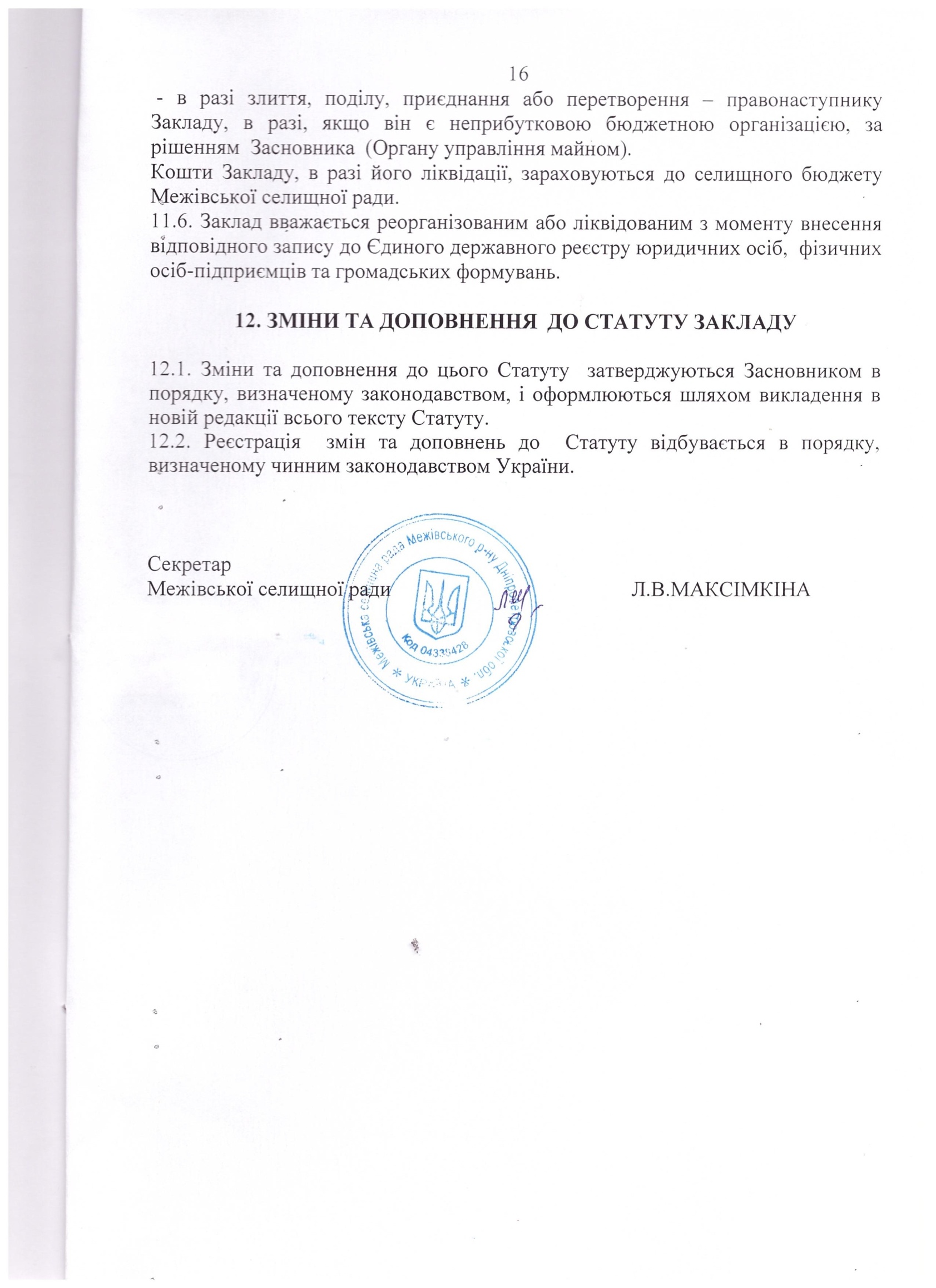 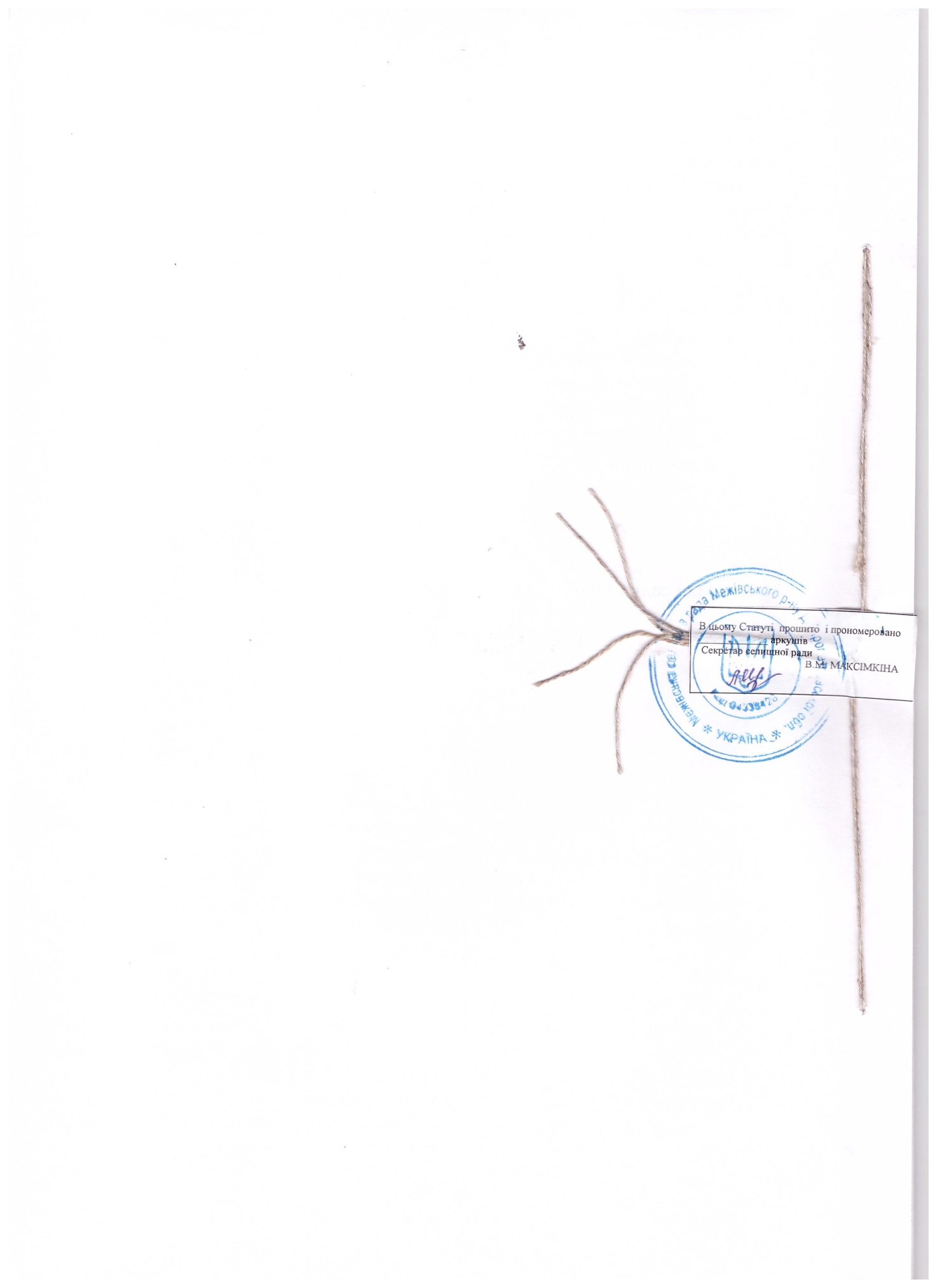 